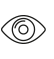 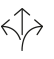 Durchgeführte Tests	Schlösser und Baubeschläge – Beschläge für Schiebetüren und Falttüren nach EN 1527 / 1998 – Dauer der Funktionsfähigkeit: Klasse 6 (höchste Klasse = 100’000 Zyklen)Möbelschlösser und -beschläge – Rollenbeschläge für Schiebetüren nach DIN 68859 / 2004ÜberlastprüfungFunktionsprüfungGarantie	Für die einwandfreie Funktion der von Hawa gelieferten Produkte und für die Haltbarkeit sämtlicher Teile mit Ausnahme von Verschleissteilen leistet Hawa Gewähr für die Dauer von 2 Jahren ab Gefahrenübergang.Produktausführung	Hawa Centerfold 80 GV bestehend aus Laufschiene (Aluminium Wandstärke 3.0 mm), Laufwerk mit Kugellagerrollen, Aufhängeschlitten, Trag- und Glashalteprofil, Drehlager oben, Scharniere, Endanschlag, Falt-und Drehtürschnäpper, Bolzenriegelschloss, BodenhülseOptional:(….) Führungsschiene (….) KurbelstangeSchnittstellen	TürblattGlasbearbeitung für GlashalterFormschlüssige Glasbefestigung an Trag- und Glashalteprofil